The sketch of hyperelastic seal structure is shown as follows: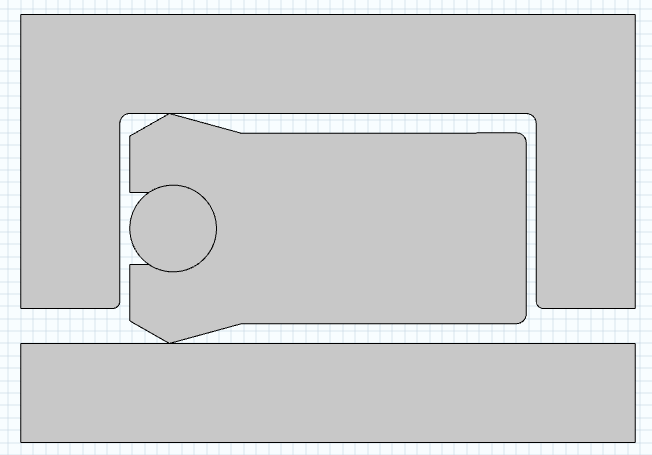 Details are as follows:1. Global Parameters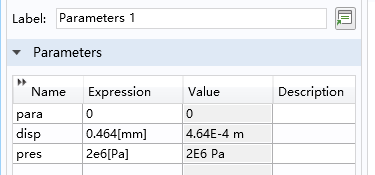 2. Three contact pairs:(1) All boundaries of Y ring with all boundaries of O ring (Friction included)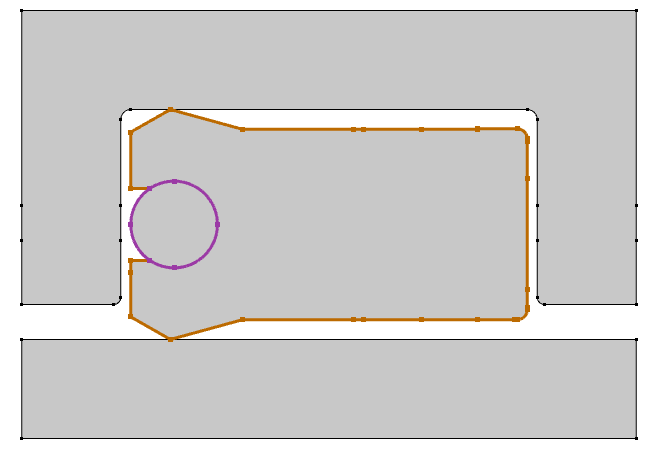 (2) All boundaries of Y ring with all boundaries of Cylinder (Friction included)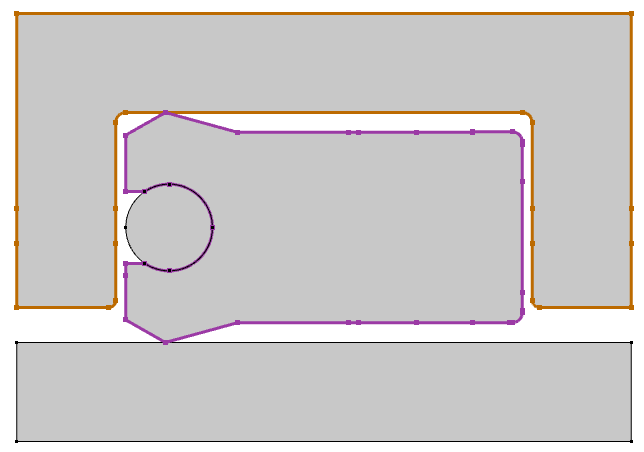 (3) All boundaries of Y ring with all boundaries of Piston (Friction included)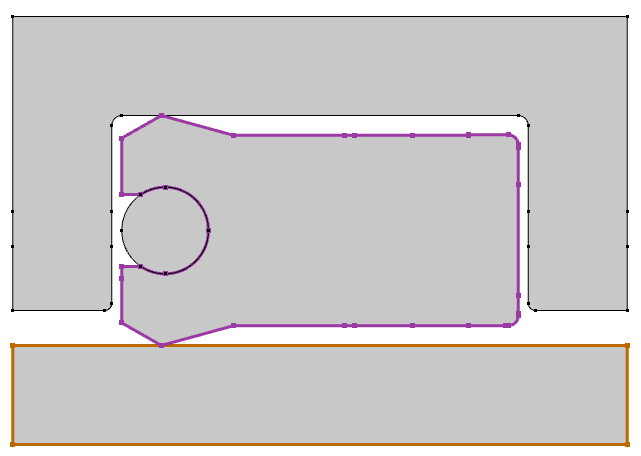 3. Initial conditions(1)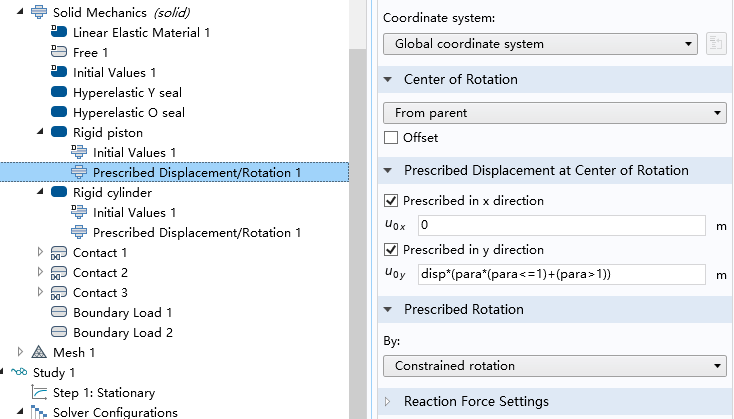 (2)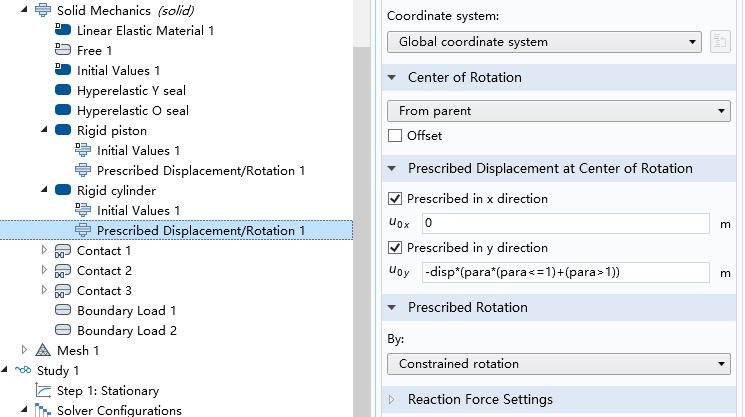 (3)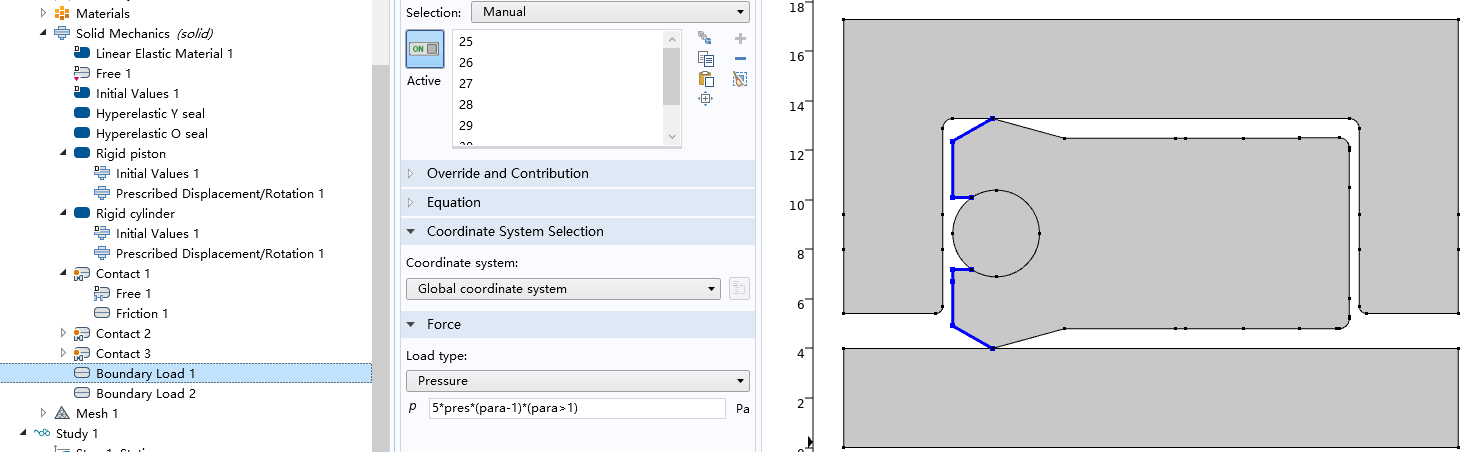 (4)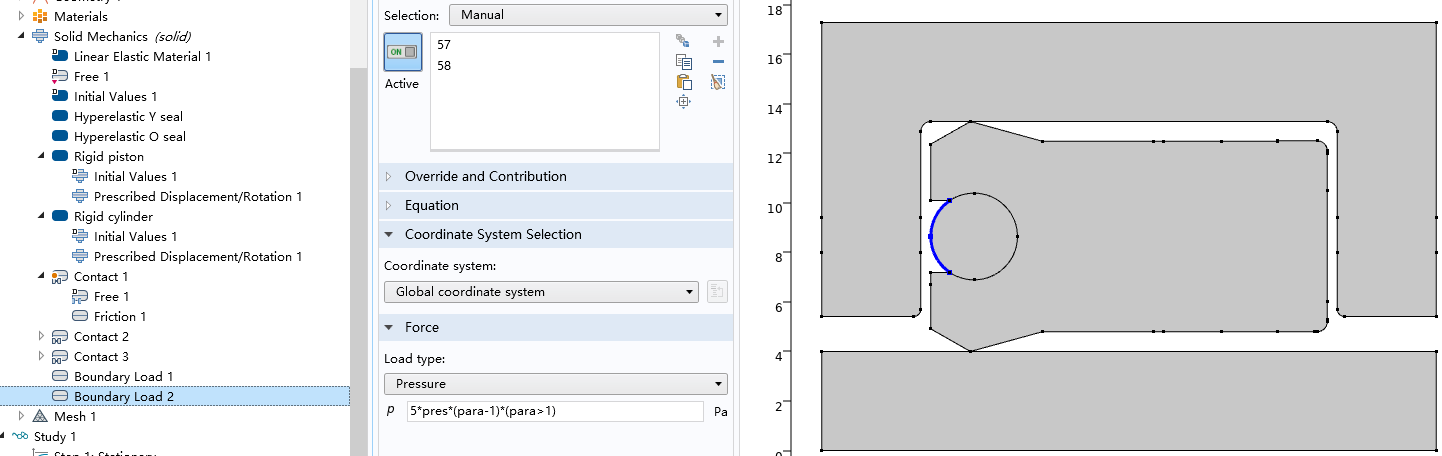 4. Something wrong with the results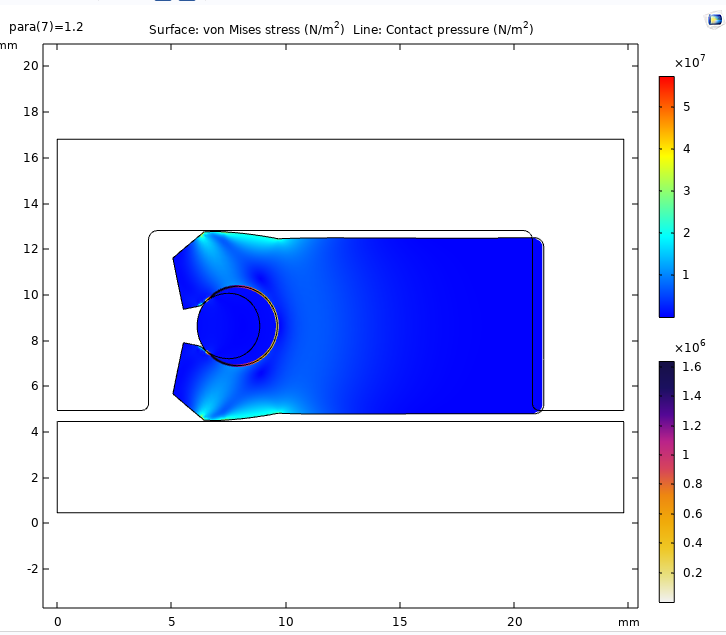 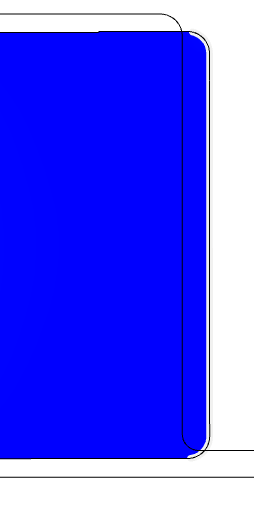 Problem:Because of boundaries loads (pressure, shown in Initial conditions (3) and (4)), the Y ring and O ring both moved rightwards.But the boundary A (the right boundary of Y ring) moved beyond the boundary B (the right boundary of the internal boundaries of Cylinder).Generally, boundary A (the right boundary of Y ring) should not move beyond boundary B (the right boundary of the internal boundaries of Cylinder), and the critical condition is that boundary A overlaps boundary B.Is there something wrong with the Initial conditions?Can someone help me to deal with it?Your suggestions are highly appreciated!  